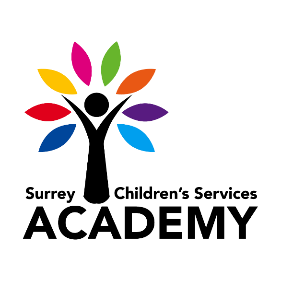 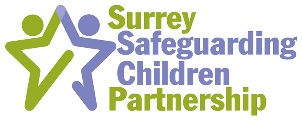 Safeguarding Partnership Training PathwayPartnership training requirements for practitioners working with children and families:Level 1All staff, including support staff, require basic safeguarding training; Working Together to Safeguard Children (WTSC).  It is the responsibility of the agency to provide this training either via an e-learning package or classroom-based sessions. There is a free SurreyCC e-learning package available: Access:Surrey practitioners and managers via Olive (Surrey’s Learning and management system)Non SurreyCC staff, partner agencies, voluntary sector and volunteers:  You first need to register (top right), code SSA1234 and then you are redirected to the WTSC e learning on Olive. All staff are required to complete a refresher course every three years if they have not received more specialist safeguarding training. Some staff may have completed this training previously and there are exemption forms on the Surrey Safeguarding Children Partnership (SSCP) web site.Level2Frontline staff who work predominantly with children and young people and/or their parents require WTSC, Foundation Module 1: Multi-agency Safeguarding Children-family Resilience and e learning in the following areas:Child Exploitation Introduction  Child Sexual Exploitation   Gangs and Youth Violence Online Safety-Risks to ChildrenBullying and Cybercrime Human Trafficking and Modern-Day SlaveryDomestic Abuse  Neglect  Prevent via the Home Office (Radicalisation and Extremism)Honour Based Violence including Female Genital Mutilation (FGM) via the Home OfficePlease self-register via the following link and then complete the various modules as required. Surrey Children’s Services Academy- Me LearningFM1 training is a virtual/classroom-based course offered by the Surrey Children’s Services Academy (SCSA) partnership team. Staff who have had previous safeguarding training to equivalent levels can be exempt. Exemption forms are available on the SSCP website.Booking: https://www.surreyscp.org.uk/sscb-mutli-agency-training-programme/Level 3Senior Officers/Managers/Deputy/Designated Safeguarding Leads (DSLs) require the above courses plus Foundation Module 2: Child Protection Conferences, Plans and Core Groups (FM2). These professionals are expected to disseminate regular safeguarding updates to staff in their organisation. Organisations must have sufficient DSLs to ensure one is available to staff at all times.Following the above training staff can access specialist virtual/classroom based partnership training relevant for their organisation, i.e. Domestic Abuse, Effective Family Resilience (Early Help), Safeguarding Disabled Children, Learning from Serious Case Reviews, Neglect, Honour Based Abuse, Child Exploitation, Self-Harm, Parental Substance Misuse, Managing Allegations against Staff and Volunteers, plus others.  See SSCP website for booking and details. The courses will have different pre requites which are outlined on the website.More specialist e learning such as Substance misuse in young people is also available. Surrey Children’s Services Academy- Me LearningCharges apply to the following courses:Virtual half day e.g. FM1 and FM2 (£25 per day charities, £50 per day for organisations not contributing to the SSCP)Full day £50 and £100 respectively.Single Agency trainingAgencies and organisations have a responsibility to ensure their staff are appropriately trained for all areas relevant to their practice. Therefore, it is expected that they regularly carry out their own training needs analyses and have a robust training programme in place. Designated Safeguarding Leads (DSL) TrainingDSL’s in schools and early years settings are required to undertake DSL (New to Role) training and after 2 years DSL Refresher training. For schools and early year’s settings this is now provided by SurreyCC, booking via Services for Schools website. The usual route is for practitioners to undertake FM1 and 2 and then attend DSL New to Role training.DSL’s provide regular updates (at least annually) to staff in the setting and deliver WTSC training. Materials for WTSC are available from the SCSA sscb.training@surreycc.gcsx.gov.uk and for schools via education.safeguarding@surreycc.gov.uk. DSL’s (Not including school based DSL’s) may be required to undertake a Train the Trainers course prior to delivering this training unless they are teachers or have completed such training previously.For further information please contact: SCSA sscb.training@surreycc.gcsx.gov.uk SCSA Commissioning Officer 
Telephone No: 01372 833376Please go to our website at www.surreyscp.org.uk      Updated July 2020